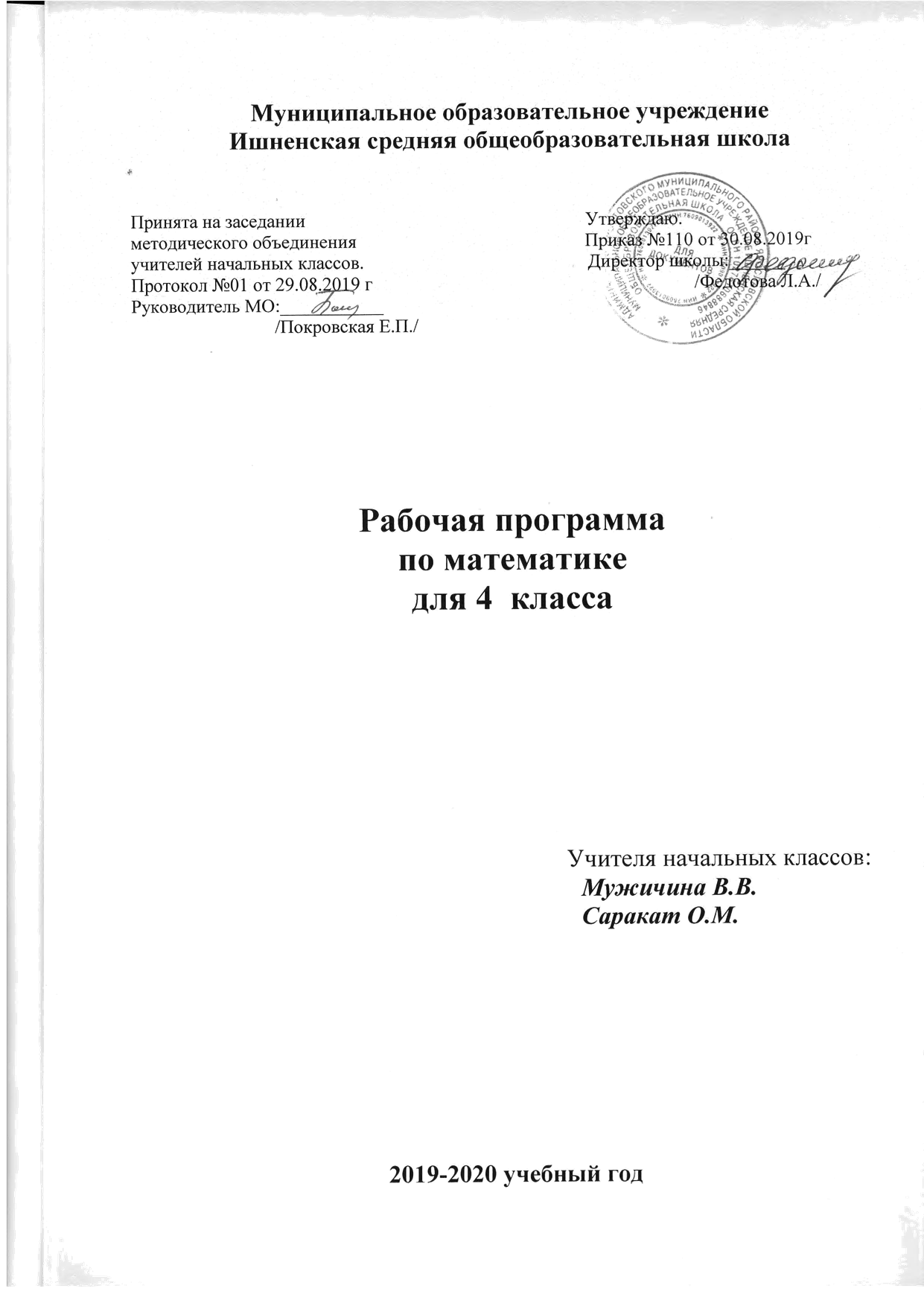 Содержание программы (136 часов)ЧИСЛА ОТ 1 ДО 1 000 Повторение (14ч)Повторение  Нумерация. Четыре арифметических действии. Алгоритмы письменного вычитания, сложения, деления и умножения трехзначных чисел.Знакомство со столбчатыми диаграммами. Чтение и составление столбчатых диаграммПовторение пройденного«Что узнали.Чему научились».Задания творческого и поискового характера: логические задачи.Взаимная проверка знаний: «Помогаем друг другу сделать шаг к успеху». Тест «Верно? Неверно?»Числа, которые больше 1000. Нумерация (11 ч)Нумерация (11 ч)Новая счетная единица – тысяча. Класс единиц и класс тысяч. Чтение и запись многозначных чисел. Определение закономерностей построения рядов, содержащих числа.Представление многозначных чисел в виде суммы разрядных слагаемых. Сравнение многозначных чисел. Увеличение (уменьшение) числа в 10, 100 и 1 000 раз. Выделение в числе общего количества единиц любого разряда. Класс миллионов. Класс миллиардов.Задания творческого и поискового характера: логические задачи. Что узнали. Чему научились.Наши проекты.Сбор и представление информации, связанной со счетом (пересчетом) о своем поселке с использованием сети Интернет. Фиксирование и анализ полученной информации. Создание математического справочника   «Наш поселок в числах».Величины (16 ч)Единица длины километр. Таблица единиц длины. Соотношение между единицами длины.Единицы площади.  Квадратный километр, квадратный миллиметр.Таблица единиц площади.Соотношение между единицами площади. Чтение и заполнение таблицы. Интерпретация данных таблицы. Точное и приближенное измерение площади геометрических фигур произвольной формы, используяпалетку.Единицы массы. Тонна. Центнер.Таблица единиц массы.Время. Единицы времени: секунда, век. Таблица единиц времени. Решение задач на определение начала, продолжительности и конца события.Сложение и вычитание (12 ч)Алгоритмы письменного сложения и вычитания многозначных чисел. Сложение и вычитание значений величин. Алгоритм решения задач на увеличение (уменьшение) числа на несколько единиц, выраженных в косвенной форме. Алгоритм решения  задач на нахождение нескольких долей целого и целого по его доли. Представление текста задачи в виде схемы.Нахождение неизвестного слагаемого.Нахождение неизвестного уменьшаемого, неизвестного вычитаемого.Составление алгоритма решения задач, раскрывающих смысл арифметических действий.Повторение пройденного«Что узнали. Чему научились».Задачи – расчеты, логические задачи и задачи, повышенного уровня сложности. Работа с простейшей вычислительной машиной.Умножение и деление (72 ч)Составление, запись и выполнение простого алгоритма  письменного умножения и деления многозначного числа на однозначное, двухзначное, трехзначное числа.Умножение чисел, оканчивающихся нулями.Составление плана решения текстовых задач и решение их арифметическим способом.Зависимости между величинами: скорость, время, путь.Скорость. Время. Путь. Единицы скорости.Моделированиевзаимозависимости между величинами, характеризующими процессы движения: скорость, время, путь. Решение задач на движение. Планирование хода решения задачи.Умножение числа на произведениеУмножение числа на произведение. Устные приемы умножения вида 18 • 20, 25 • 12. Письменные приемы умножения на числа, оканчивающиеся нулямиПовторение пройденного. Что узнали. Чему научились. «Странички для любознательных» — задания творческого и поискового характера: логические задачи; задачи-расчеты; математические игры.Деление числа на произведениеУстные приёмы деления для случаев вида 600:20, 5600: 800. Деление с остатком на 10, 100, 1000. Письменное деление на числа, оканчивающиеся нулями.Решение задач на одновременное встречное движение, на одновременное движение в противоположных направлениях. Представление текста задачи в виде схемы.Проект «Математика вокруг нас».  Отбор  и систематизация заданий творческого и поискового характера с классификацией объектов по заданному условию.Что узнали. Чему научились. Закрепление по теме «Деление на произведение».Письменное умножение многозначного числа на двузначное и трёхзначное числоРешение задач на нахождение неизвестного по двум разностям. Представление текста задачи в виде таблицы.Повторение пройденного«Что узнали. Чему научились».Контроль и учёт знанийПроверка умножения делением и деления умножением. Способы проверки правильности вычислений (алгоритм, обратное действие, прикидки результата).Геометрические формы в окружающем мире. Распознавание и называние. Куб. Пирамида. Шар. Параллелепипед. Цилиндр. Конус.Вершины, грани, ребра фигур.Развёртка куба. Развёртка пирамиды. Изготовление моделей куба, пирамиды.Итоговое повторение (11 ч)Нумерация.Выражения и уравнения.Арифметические действия: сложение и вычитание .Арифметические действия: умножение и деление. Правила о порядке действий. Величины.Геометрические фигуры.Решение задач изученных видов. Странички для любознательных. Работа на вычислительной машине, выполняющей вычисление значения числового выражения в два действия. Цепочки.Обобщающий урок. Игра «В поисках клада».     В 4 классе обучаются дети с ограниченными возможностями здоровья. Обучение проводится при сохранении основного содержания программы общеобразовательных школ с использованием учебников УМК «Школа России», но учитываются индивидуальные особенности и возможности учащихся с ОВЗ, специфика усвоения ими учебного материала. Для учащихся  разработаны индивидуальные проверочные работы, карточки-помощники с алгоритмом выполнения заданий.Программа рассчитана на 136 часов,  но из-за праздничных дней в 2019-2020  учебном году выпадает несколько уроков, поэтому программа по мере необходимости будет скорректирована.Планируемые  результаты  учебного  курса
ЧИСЛА И ВЕЛИЧИНЫОбучающийся научится:образовывать, называть, читать, записывать, сравнивать, упорядочивать числа от 0 до 1 000 000;заменять мелкие единицы счёта крупными и наоборот;устанавливать закономерность — правило, по которому составлена числовая последовательность (увеличение/уменьшение числа на несколько единиц, увеличение/ уменьшение числа в несколько раз); продолжать её или восстанавливать пропущенные в ней числа;группировать числа по заданному или самостоятельно установленному одному или нескольким признакам;читать, записывать и сравнивать величины (длину, площадь, массу, время, скорость), используя основные единицы измерения величин (километр, метр, дециметр, сантиметр, миллиметр; квадратный километр, квадратный метр, квадратный дециметр, квадратный сантиметр, квадратный миллиметр; тонна, центнер, килограмм, грамм; сутки, час, минута, секунда; километров в час, метров в минуту и др.), и соотношения между ними.Обучающийся получит возможность научиться:классифицировать числа по нескольким основаниям (в более сложных случаях) и объяснять свои действия;самостоятельно выбирать единицу для измерения таких величин, как площадь, масса, в конкретных условиях и объяснять свой выбор.АРИФМЕТИЧЕСКИЕ ДЕЙСТВИЯОбучающийся научится:выполнять письменно действия с многозначными числами (сложение, вычитание, умножение и деление на однозначное, двузначное число в пределах 10 000), с использованием сложения и умножения чисел, алгоритмов письменных арифметических действий (в том числе деления с остатком);выполнять устно сложение, вычитание, умножение и деление однозначных, двузначных и трёхзначных чисел в случаях, сводимых к действиям в пределах 100 (в том числе с 0 и числом 1);выделять неизвестный компонент арифметического действия и находить его значение;вычислять значение числового выражения, содержащего 2—3 арифметических действия (со скобками и без скобок).Обучающийся получит возможность научиться:выполнять действия с величинами;выполнять проверку правильности вычислений разными способами (с помощью обратного действия, прикидки и оценки результата действия, на основе зависимости между компонентами и результатом действия);использовать свойства арифметических действий для удобства вычислений;решать уравнения на основе связи между компонентами и результатами действий сложения и вычитания, умножения и деления;находить значение буквенного выражения при заданных значениях входящих в него букв.РАБОТА С ТЕКСТОВЫМИ ЗАДАЧАМИОбучающийся научится:устанавливать зависимости между объектами и величинами, представленными в задаче, составлять план решения задачи, выбирать и объяснять выбор действий;решать арифметическим способом текстовые задачи (в 1—3 действия) и задачи, связанные с повседневной жизнью;оценивать правильность хода решения задачи, вносить исправления, оценивать реальность ответа на вопрос задачи.Обучающийся получит возможность научиться:составлять задачу по краткой записи, по заданной схеме, по решению;решать задачи на нахождение: доли величины и величины по значению её доли (половина, треть, четверть, пятая, десятая часть); начала, продолжительности и конца события; задачи, отражающие процесс одновременного встречного движения двух объектов и движения в противоположных направлениях; задачи с величинами, связанными пропорциональной зависимостью (цена, количество, стоимость); масса одного предмета, количество предметов, масса всех заданных предметов и др.;решать задачи в 3—4 действия;находить разные способы решения задачи.ПРОСТРАНСТВЕННЫЕ ОТНОШЕНИЯ. ГЕОМЕТРИЧЕСКИЕ ФИГУРЫОбучающийся научитсяописывать взаимное расположение предметов на плоскости и в пространстве;распознавать, называть, изображать геометрические фигуры (точка, отрезок, ломаная, прямой угол; многоугольник, в том числе треугольник, прямоугольник, квадрат; окружность, круг);выполнять построение геометрических фигур с заданными размерами (отрезок, квадрат, прямоугольник) с помощью линейки, угольника;использовать свойства прямоугольника и квадрата для решения задач;распознавать и называть геометрические тела (куб, шар);соотносить реальные объекты с моделями геометрических фигур.ГЕОМЕТРИЧЕСКИЕ ВЕЛИЧИНЫОбучающийся научится:измерять длину отрезка;вычислять периметр треугольника, прямоугольника и квадрата, площадь прямоугольника и квадрата;оценивать размеры геометрических объектов, расстояния приближённо (на глаз).Обучающийся получит возможность научиться:распознавать, различать и называть геометрические тела: прямоугольный параллелепипед, пирамиду, цилиндр, конус;вычислять периметр многоугольника;находить площадь прямоугольного треугольника;находить площади фигур путём их разбиения на прямоугольники (квадраты) и прямоугольные треугольники.РАБОТА С ИНФОРМАЦИЕЙОбучающийся научится:читать несложные готовые таблицы;заполнять несложные готовые таблицы;читать несложные готовые столбчатые и круговые  диаграммынаходить нужную информацию в ИнтернетеОбучающийся получит возможность научиться:достраивать несложную готовую столбчатую диаграмму;понимать простейшие выражения, содержащие логические связки и слова (… и …, если…, то…; верно/неверно, что…; каждый; все; некоторые; не)работать с таблицами, схемами, графиками и диаграммами, цепочками, представлять, анализировать и интерпретировать данные.Тематическое планированиеМАТЕРИАЛЬНО-ТЕХНИЧЕСКОЕ ОБЕСПЕЧЕНИЕ Книгопечатная продукция    Моро М.И. и др. Математика. Сборник рабочих программ «Школа России» 1-4 М.: « Просвещение» 2011г       Методические пособияТ.Н.Ситникова, И.Ф. Яценко  Поурочные разработки по математике к УМК М.И. Моро («Школа России») Москва ВАКО 2017г.Бантова М.А., Бельтюкова Г.В., СтепановаС.В. Математика. Методическое пособие.4 класс.     Печатные пособия    демонстрационный материал ( таблицы)    Технические средства обученияКлассная доскакомпьютерпринтерксероксмультимедийный проектор      Экранно-звуковые пособия  электронное приложение к учебнику  «Математика» мультимедийные образовательные ресурсы, соответствующие тематике программы по математике.      Демонстрационные пособия-объекты для демонстрации счета,-измерительные инструменты,-пособия для изучения состава чисел.АННОТАЦИЯ К РАБОЧЕЙ ПРОГРАММЕ ПО МАТЕМАТИКЕ 4 КЛАСС УМК «ШКОЛА РОССИИ»Срок реализации 2019-2020 учебный годРабочая  программа предмета « Математика» (предметная область «Математика и информатика»)  для 4 класса составлена  на основе Федерального государственного образовательного стандарта начального общего образования, Концепции духовно-нравственного развития и воспитания личности гражданина  России, планируемых результатов начального общего образования, авторской  программы М.И.Моро, М.А. Бантовой, Г.В.Бельтюковой и др. (Рабочие программы «Школа  России», 1-4 - М.: Просвещение, 2015г.), Приказа Миннауки России от 31.12.15 г №1576 «О внесении изменений в ФГОС», с опорой на ООП  Ишненского ОУ, где прописаны цели с учетом учебного предмета,  общая характеристика, ценностные ориентиры, планируемые результаты освоения предмета, содержание учебного предмета и ориентирована на работу по учебно- методическому  комплекту « Школа России» ": Моро М.И. и др. Математика. Учебник 4 класса  в двух частях.  Москва «Просвещение» 2019г.Данный учебник включен в Федеральный перечень на 2019-2020 учебный год. Электронное приложение к учебнику «Математика» (диск СD-ROM).Основными целями начального обучения математике являются:Математическое развитие младших школьников.Формирование системы начальных математических знаний.Воспитание интереса к математике, к умственной деятельности.Программа определяет ряд задач, решение которых направлено на достижение основных целей начального математического образования:— формирование элементов самостоятельной интеллектуальной деятельности на основе овладения несложными математическими методами познания окружающего мира (умения устанавливать, описывать,моделировать и объяснять количественные и пространственные отношения);— развитие основ логического, знаково-символического и алгоритмического мышления;— развитие пространственного воображения;— развитие математической речи;— формирование системы начальных математических знаний и умений их применять для решения учебно-познавательных и практических задач;— формирование умения вести поиск информации и работать с ней;— формирование первоначальных представлений о компьютерной грамотности;— развитие познавательных способностей;— воспитание стремления к расширению математических знаний;— формирование критичности мышления;— развитие умений аргументировано обосновывать и отстаивать высказанное суждение, оценивать и принимать суждения других.Место предмета в базисном учебном плане        В соответствии с  ООП Ишненского ОУ, на изучение учебного предмета "Математика" в 4 классе отводится 136 часов в год, 4 часа в неделю ( 34 учебных недели).Основные разделы предмета№Тема урокаТема урокаОВЗОВЗДатаДата№Тема урокаТема урокаПланФактЧисла от 1 до 1000.Повторение (14ч) Числа от 1 до 1000.Повторение (14ч) Числа от 1 до 1000.Повторение (14ч) Числа от 1 до 1000.Повторение (14ч) Числа от 1 до 1000.Повторение (14ч) 1Повторение. Нумерация чисел.Повторение. Нумерация чисел.03.092Порядок действий в числовых выражениях.  Сложение и вычитание.Порядок действий в числовых выражениях.  Сложение и вычитание.043Нахождение суммы нескольких слагаемых.Нахождение суммы нескольких слагаемых.054Алгоритм письменного вычитания трехзначных чисел.Алгоритм письменного вычитания трехзначных чисел.065Умножение трехзначного числа на однозначное.Умножение трехзначного числа на однозначное.106Свойства умножения.Свойства умножения.117Алгоритм письменного деления.Алгоритм письменного деления.128Деление трехзначного числа на однозначное.Деление трехзначного числа на однозначное.139Деление трехзначного числа на однозначное, когда в частном появляются нули.Деление трехзначного числа на однозначное, когда в частном появляются нули.1710ВМВходная диагностическая работа ВМВходная диагностическая работа К-П для выполнения заданий.К-П для выполнения заданий.1811Анализ контрольной работы. Приемы письменного деления.Анализ контрольной работы. Приемы письменного деления.1912Знакомство со столбчатыми диаграммами. Чтение и составление столбчатых диаграмм.Знакомство со столбчатыми диаграммами. Чтение и составление столбчатых диаграмм.2013Что узнали. Чему научились. Странички для  любознательных. Задания творческого и поискового характера: логические задачи.Что узнали. Чему научились. Странички для  любознательных. Задания творческого и поискового характера: логические задачи.Упражнения на развитие логического мышления.Упражнения на развитие логического мышления.2414Взаимная проверка знаний: «Помогаем друг другу сделать шаг к успеху». Тест «Верно? Неверно?» (работа с компьютером)Взаимная проверка знаний: «Помогаем друг другу сделать шаг к успеху». Тест «Верно? Неверно?» (работа с компьютером)25Числа, которые больше 1000. Нумерация (11 ч)Числа, которые больше 1000. Нумерация (11 ч)Числа, которые больше 1000. Нумерация (11 ч)Числа, которые больше 1000. Нумерация (11 ч)Числа, которые больше 1000. Нумерация (11 ч)Числа, которые больше 1000. Нумерация (11 ч)Числа, которые больше 1000. Нумерация (11 ч)15Новая счетная единица-тысяча. Класс единиц и класс тысяч.Новая счетная единица-тысяча. Класс единиц и класс тысяч.Новая счетная единица-тысяча. Класс единиц и класс тысяч.2616Чтение многозначных чисел. Определение закономерностей построения рядов, содержащих числа.Чтение многозначных чисел. Определение закономерностей построения рядов, содержащих числа.Чтение многозначных чисел. Определение закономерностей построения рядов, содержащих числа.27.0917Запись многозначных чисел.Запись многозначных чисел.Запись многозначных чисел.01.1018Представление многозначных чиселв виде суммы разрядных слагаемых.Представление многозначных чиселв виде суммы разрядных слагаемых.Представление многозначных чиселв виде суммы разрядных слагаемых.0219Сравнение чисел многозначных чисел.Сравнение чисел многозначных чисел.Сравнение чисел многозначных чисел.0320Увеличение и уменьшение числа в 10, 100, 1000 раз.Увеличение и уменьшение числа в 10, 100, 1000 раз.Увеличение и уменьшение числа в 10, 100, 1000 раз.0421Выделение в числе общего количества единиц любого разряда Математический диктант.Выделение в числе общего количества единиц любого разряда Математический диктант.Выделение в числе общего количества единиц любого разряда Математический диктант.0822 Класс миллионов. Класс миллиардов.    Класс миллионов. Класс миллиардов.    Класс миллионов. Класс миллиардов.   0923Странички для  любознательных. Задания творческого и поискового характера: логические задачи. Что узнали. Чему научились. Проверочная работа по теме «Нумерация» Странички для  любознательных. Задания творческого и поискового характера: логические задачи. Что узнали. Чему научились. Проверочная работа по теме «Нумерация» Странички для  любознательных. Задания творческого и поискового характера: логические задачи. Что узнали. Чему научились. Проверочная работа по теме «Нумерация» Упражнения на развитие логического мышления1024Наши проекты.Сбор и представление информации, связанной со счетом (пересчетом) о своем поселке с использованием сети Интернет. Фиксирование и анализ полученнойинформаии.Создание математического справочника   «Наш поселок в числах».Наши проекты.Сбор и представление информации, связанной со счетом (пересчетом) о своем поселке с использованием сети Интернет. Фиксирование и анализ полученнойинформаии.Создание математического справочника   «Наш поселок в числах».Наши проекты.Сбор и представление информации, связанной со счетом (пересчетом) о своем поселке с использованием сети Интернет. Фиксирование и анализ полученнойинформаии.Создание математического справочника   «Наш поселок в числах».1125Контрольная работа  по теме  «Числа, которые больше 1000. Нумерация».Контрольная работа  по теме  «Числа, которые больше 1000. Нумерация».Контрольная работа  по теме  «Числа, которые больше 1000. Нумерация».Карточки-помощницы для выполнения заданий.15Величины (16 ч) Величины (16 ч) Величины (16 ч) Величины (16 ч) Величины (16 ч) 26Анализ контрольной работы и работа над ошибками. Единица длины километр. Анализ контрольной работы и работа над ошибками. Единица длины километр. Анализ контрольной работы и работа над ошибками. Единица длины километр. 1627Таблица единиц длины. Соотношение между единицами длины.Таблица единиц длины. Соотношение между единицами длины.Таблица единиц длины. Соотношение между единицами длины.1728Единицы площади.  Квадратный километр, квадратный миллиметр.Единицы площади.  Квадратный километр, квадратный миллиметр.Единицы площади.  Квадратный километр, квадратный миллиметр.1829Таблица единиц площади. Соотношение между единицами площади. Интерпретация данных таблицы.Таблица единиц площади. Соотношение между единицами площади. Интерпретация данных таблицы.Таблица единиц площади. Соотношение между единицами площади. Интерпретация данных таблицы.2230Определение площади с помощью палетки. Точное и приближенное измерение площади геометрических фигур произвольной формы, используяпалетку.Определение площади с помощью палетки. Точное и приближенное измерение площади геометрических фигур произвольной формы, используяпалетку.Определение площади с помощью палетки. Точное и приближенное измерение площади геометрических фигур произвольной формы, используяпалетку.2331Единицы массы. Тонна. Центнер.Единицы массы. Тонна. Центнер.Единицы массы. Тонна. Центнер.2432Таблица единиц массы. Соотношение между единицами массы.Таблица единиц массы. Соотношение между единицами массы.Таблица единиц массы. Соотношение между единицами массы.25.1033Закрепление по теме "Величины". «Что узнали. Чему научились".Закрепление по теме "Величины". «Что узнали. Чему научились".Закрепление по теме "Величины". «Что узнали. Чему научились".05.1134Время. Единицы времени: год, месяц, неделяВремя. Единицы времени: год, месяц, неделяВремя. Единицы времени: год, месяц, неделя0635Единицы времени. Определение времени по часам.Единицы времени. Определение времени по часам.Единицы времени. Определение времени по часам.0736Определение начала, конца и продолжительности Определение начала, конца и продолжительности Определение начала, конца и продолжительности 0837Век. Таблица единиц времени.Век. Таблица единиц времени.Век. Таблица единиц времени.1238 Решение задач на определение начала, продолжительности и конца события. Математический диктант. Решение задач на определение начала, продолжительности и конца события. Математический диктант. Решение задач на определение начала, продолжительности и конца события. Математический диктант.1339Закрепление по теме "Величины". Решение задачЗакрепление по теме "Величины". Решение задачЗакрепление по теме "Величины". Решение задач1440Закрепление по теме "Величины".Тест «Проверим себя и оценим свои достижения».(работа с компьютером)Закрепление по теме "Величины".Тест «Проверим себя и оценим свои достижения».(работа с компьютером)Закрепление по теме "Величины".Тест «Проверим себя и оценим свои достижения».(работа с компьютером)1541Контрольная работа по теме «Величины»Контрольная работа по теме «Величины»Контрольная работа по теме «Величины»Карточки-помощницы для выполнения заданий.19Сложение и вычитание (12 ч) Сложение и вычитание (12 ч) Сложение и вычитание (12 ч) Сложение и вычитание (12 ч) Сложение и вычитание (12 ч) Сложение и вычитание (12 ч) Сложение и вычитание (12 ч) 42Анализ контрольной работы и работа над ошибками. Устные и письменные приемы вычислений.Анализ контрольной работы и работа над ошибками. Устные и письменные приемы вычислений.Анализ контрольной работы и работа над ошибками. Устные и письменные приемы вычислений.2043Алгоритм письменного вычитания для случаев вида: 7000 – 456, 57001 – 18032. Алгоритм письменного вычитания для случаев вида: 7000 – 456, 57001 – 18032. Алгоритм письменного вычитания для случаев вида: 7000 – 456, 57001 – 18032. 2144Нахождение неизвестного слагаемого.Нахождение неизвестного слагаемого.Нахождение неизвестного слагаемого.2245Нахождение неизвестного уменьшаемого, неизвестного вычитаемого.Нахождение неизвестного уменьшаемого, неизвестного вычитаемого.Нахождение неизвестного уменьшаемого, неизвестного вычитаемого.2646Нахождение нескольких долей целого.Нахождение нескольких долей целого.Нахождение нескольких долей целого.2747Алгоритм решения  задач на нахождение нескольких долей целого и  целого по его доли. Представление текста задачи в виде схемы.Алгоритм решения  задач на нахождение нескольких долей целого и  целого по его доли. Представление текста задачи в виде схемы.Алгоритм решения  задач на нахождение нескольких долей целого и  целого по его доли. Представление текста задачи в виде схемы.2848Составление алгоритма решения задач, раскрывающих смысл арифметических действий.Составление алгоритма решения задач, раскрывающих смысл арифметических действий.Составление алгоритма решения задач, раскрывающих смысл арифметических действий.29.1149Сложение и вычитание значений величин.Сложение и вычитание значений величин.Сложение и вычитание значений величин.03.1250Алгоритм решение задач на увеличение (уменьшение) числа на несколько единиц, выраженных в косвенной форме.Алгоритм решение задач на увеличение (уменьшение) числа на несколько единиц, выраженных в косвенной форме.Алгоритм решение задач на увеличение (уменьшение) числа на несколько единиц, выраженных в косвенной форме.0451Что узнали. Чему научились.Закрепление по теме "Сложение и вычитание". Тест «Проверим себя и оценим свои достижения» (работа с компьютером)Что узнали. Чему научились.Закрепление по теме "Сложение и вычитание". Тест «Проверим себя и оценим свои достижения» (работа с компьютером)Что узнали. Чему научились.Закрепление по теме "Сложение и вычитание". Тест «Проверим себя и оценим свои достижения» (работа с компьютером)0552Странички для  любознательных. Задачи – расчеты, логические задачи и задачи, повышенного уровня сложности. Работа с вычислительной машиной. Построение выражения, содержащие логические связки и слова «если…, то…»Странички для  любознательных. Задачи – расчеты, логические задачи и задачи, повышенного уровня сложности. Работа с вычислительной машиной. Построение выражения, содержащие логические связки и слова «если…, то…»Странички для  любознательных. Задачи – расчеты, логические задачи и задачи, повышенного уровня сложности. Работа с вычислительной машиной. Построение выражения, содержащие логические связки и слова «если…, то…»Упражнения на развитие логического мышления.0653Контрольная работа по теме «Сложение и вычитание».ВМКонтрольная работа по теме «Сложение и вычитание».ВМКонтрольная работа по теме «Сложение и вычитание».ВМКарточки-помощницы для выполнения заданий.10Умножение и деление (72 ч)  Умножение и деление (72 ч)  Умножение и деление (72 ч)  Умножение и деление (72 ч)  Умножение и деление (72 ч)  54Анализ контрольной работы и работа над ошибками. Письменные приемы и алгоритм умножения многозначного числа на однозначное число.Анализ контрольной работы и работа над ошибками. Письменные приемы и алгоритм умножения многозначного числа на однозначное число.Анализ контрольной работы и работа над ошибками. Письменные приемы и алгоритм умножения многозначного числа на однозначное число.1155Письменные приемы умножения многозначного числа с нулями и единицами в записи на однозначное число.Письменные приемы умножения многозначного числа с нулями и единицами в записи на однозначное число.Письменные приемы умножения многозначного числа с нулями и единицами в записи на однозначное число.1256Умножение чисел, оканчивающихся нулями. Математический диктант.Умножение чисел, оканчивающихся нулями. Математический диктант.Умножение чисел, оканчивающихся нулями. Математический диктант.Карточки с готовыми примерами1357Нахождение неизвестного множителя, неизвестного делимого,  неизвестного делителя.Нахождение неизвестного множителя, неизвестного делимого,  неизвестного делителя.Нахождение неизвестного множителя, неизвестного делимого,  неизвестного делителя.1758Письменные приемы  и алгоритм деления многозначного числа на однозначное.Письменные приемы  и алгоритм деления многозначного числа на однозначное.Письменные приемы  и алгоритм деления многозначного числа на однозначное.1859Деление с числами 0 и 1.Деление с числами 0 и 1.Деление с числами 0 и 1.1960Письменные приемы деления многозначного числа на однозначное, когда первая цифра в делимом меньше делителя.Письменные приемы деления многозначного числа на однозначное, когда первая цифра в делимом меньше делителя.Письменные приемы деления многозначного числа на однозначное, когда первая цифра в делимом меньше делителя.2061Задачи на увеличение и уменьшение числа в несколько раз, выраженные в косвенной форме. Составление плана решения текстовых задач и решение их арифметическим способом.Задачи на увеличение и уменьшение числа в несколько раз, выраженные в косвенной форме. Составление плана решения текстовых задач и решение их арифметическим способом.Задачи на увеличение и уменьшение числа в несколько раз, выраженные в косвенной форме. Составление плана решения текстовых задач и решение их арифметическим способом.Карточки-помощницы для выполнения заданий.2462Закрепление по теме «Умножение и деление на однозначное число». Решение задач. Самостоятельная работа.Закрепление по теме «Умножение и деление на однозначное число». Решение задач. Самостоятельная работа.Закрепление по теме «Умножение и деление на однозначное число». Решение задач. Самостоятельная работа.2563Проверочная работа  «Проверим себя и оценим свои достижения»по теме «Умножение и деление на однозначное число» (тест)Проверочная работа  «Проверим себя и оценим свои достижения»по теме «Умножение и деление на однозначное число» (тест)Проверочная работа  «Проверим себя и оценим свои достижения»по теме «Умножение и деление на однозначное число» (тест)2664Что узнали. Чему научились. Закрепление   по теме "Умножение и деление".  Анализ допущенных ошибок.Что узнали. Чему научились. Закрепление   по теме "Умножение и деление".  Анализ допущенных ошибок.Что узнали. Чему научились. Закрепление   по теме "Умножение и деление".  Анализ допущенных ошибок.27.1265 Скорость. Время. Путь. Единицы скорости. Моделирование взаимозависимости между скоростью, временем и путем. Скорость. Время. Путь. Единицы скорости. Моделирование взаимозависимости между скоростью, временем и путем. Скорость. Время. Путь. Единицы скорости. Моделирование взаимозависимости между скоростью, временем и путем.14.0166  Решение задач с величинами: скорость, время, путь.  Решение задач с величинами: скорость, время, путь.  Решение задач с величинами: скорость, время, путь.1567 Решение задач на движение. Планирование хода решения задачи Решение задач на движение. Планирование хода решения задачи Решение задач на движение. Планирование хода решения задачи1668Закрепление. Решение задач с величинами «скорость»,            « время», «путь». Проверочная работа по теме  «Скорость. Время. Путь».Закрепление. Решение задач с величинами «скорость»,            « время», «путь». Проверочная работа по теме  «Скорость. Время. Путь».Закрепление. Решение задач с величинами «скорость»,            « время», «путь». Проверочная работа по теме  «Скорость. Время. Путь».1769Странички для  любознательных.  Задания творческого и поискового характера: логические задачи. Простейшие задачи комбинаторного характера.Странички для  любознательных.  Задания творческого и поискового характера: логические задачи. Простейшие задачи комбинаторного характера.Странички для  любознательных.  Задания творческого и поискового характера: логические задачи. Простейшие задачи комбинаторного характера.Упражнения на развитие логического мышления, памяти.2170Умножение числа на произведение.Умножение числа на произведение.Умножение числа на произведение.2271Устные приемы умножения 18∙20, 25∙12Устные приемы умножения 18∙20, 25∙12Устные приемы умножения 18∙20, 25∙122372Письменное умножение на числа, оканчивающиеся нулями.Письменное умножение на числа, оканчивающиеся нулями.Письменное умножение на числа, оканчивающиеся нулями.2473Закрепление по теме «Письменное умножение на числа, оканчивающиеся нулями».Закрепление по теме «Письменное умножение на числа, оканчивающиеся нулями».Закрепление по теме «Письменное умножение на числа, оканчивающиеся нулями».2874Письменное умножение двух чисел, оканчивающихся нулями.Письменное умножение двух чисел, оканчивающихся нулями.Письменное умножение двух чисел, оканчивающихся нулями.2975Решение задач на одновременное встречное движение. Представление текста задачи в виде схемы.Решение задач на одновременное встречное движение. Представление текста задачи в виде схемы.Решение задач на одновременное встречное движение. Представление текста задачи в виде схемы.3076Перестановка и группировка множителей.Перестановка и группировка множителей.Перестановка и группировка множителей.31.0177Что узнали. Чему научились. Закрепление  по теме «Умножение двух чисел, оканчивающихся нулями».Что узнали. Чему научились. Закрепление  по теме «Умножение двух чисел, оканчивающихся нулями».Что узнали. Чему научились. Закрепление  по теме «Умножение двух чисел, оканчивающихся нулями».04.0278Взаимная проверка знаний  «Помогаем друг другу сделать шаг к успеху»Взаимная проверка знаний  «Помогаем друг другу сделать шаг к успеху»Взаимная проверка знаний  «Помогаем друг другу сделать шаг к успеху»0579 Странички для любознательных.  Задания творческого и поискового характера: логические задачи. Странички для любознательных.  Задания творческого и поискового характера: логические задачи. Странички для любознательных.  Задания творческого и поискового характера: логические задачи.Упражнения на развитие логического мышления.0680Странички для любознательных. Задачи - расчёты. Математические игры.Странички для любознательных. Задачи - расчёты. Математические игры.Странички для любознательных. Задачи - расчёты. Математические игры.0781Устные приемы деления для случаев вида:600:20,5600:800.Устные приемы деления для случаев вида:600:20,5600:800.Устные приемы деления для случаев вида:600:20,5600:800.1182Закрепление. Деление числа на произведение.Закрепление. Деление числа на произведение.Закрепление. Деление числа на произведение.1283Деление с остатком на 10, 100, 1000.Деление с остатком на 10, 100, 1000.Деление с остатком на 10, 100, 1000.1384Письменное деление на числа,  оканчивающиеся нулями. Математический диктант.Письменное деление на числа,  оканчивающиеся нулями. Математический диктант.Письменное деление на числа,  оканчивающиеся нулями. Математический диктант.Карточки с готовыми примерами1485Письменное деление на числа,  оканчивающиеся нулями, когда в частном две цифры.Письменное деление на числа,  оканчивающиеся нулями, когда в частном две цифры.Письменное деление на числа,  оканчивающиеся нулями, когда в частном две цифры.1886Закрепление. Письменное деление на числа, оканчивающиеся нулями.Закрепление. Письменное деление на числа, оканчивающиеся нулями.Закрепление. Письменное деление на числа, оканчивающиеся нулями.1987Письменное деление на числа, оканчивающиеся нулями, когда в частном есть нули.Письменное деление на числа, оканчивающиеся нулями, когда в частном есть нули.Письменное деление на числа, оканчивающиеся нулями, когда в частном есть нули.2088Решение задач на одновременное движение в противоположных направлениях. Представление текста задачи в виде схемы.Решение задач на одновременное движение в противоположных направлениях. Представление текста задачи в виде схемы.Решение задач на одновременное движение в противоположных направлениях. Представление текста задачи в виде схемы.2189Решение текстовых  задач. Решение текстовых  задач. Решение текстовых  задач. 2590Проект «Математика вокруг нас».  Отбор  и систематизация заданий творческого и поискового характера с классификацией объектов по заданному условию. Проект «Математика вокруг нас».  Отбор  и систематизация заданий творческого и поискового характера с классификацией объектов по заданному условию. Проект «Математика вокруг нас».  Отбор  и систематизация заданий творческого и поискового характера с классификацией объектов по заданному условию. 2691Что узнали. Чему научились. Закрепление по теме «Деление на произведение».Что узнали. Чему научились. Закрепление по теме «Деление на произведение».Что узнали. Чему научились. Закрепление по теме «Деление на произведение».2792Контрольная работа по теме  «Умножение и деление на числа, оканчивающиеся нулями».Контрольная работа по теме  «Умножение и деление на числа, оканчивающиеся нулями».Контрольная работа по теме  «Умножение и деление на числа, оканчивающиеся нулями».Карточки-помощницы для выполнения заданий.28.0293Анализ контрольной работы и работа над ошибками. Умножение числа на сумму.40Анализ контрольной работы и работа над ошибками. Умножение числа на сумму.40Анализ контрольной работы и работа над ошибками. Умножение числа на сумму.4003.0394Умножение числа на сумму.Умножение числа на сумму.Умножение числа на сумму.0495Письменное умножение на двузначное число.Письменное умножение на двузначное число.Письменное умножение на двузначное число.0596Алгоритм письменного умножения на двузначное число.Алгоритм письменного умножения на двузначное число.Алгоритм письменного умножения на двузначное число.0697Решение задач на нахождение неизвестного по двум разностям.Решение задач на нахождение неизвестного по двум разностям.Решение задач на нахождение неизвестного по двум разностям.1098Закрепление. Решение задач на нахождение неизвестного по двум разностям.  Представление текста задачи в виде таблицы.Закрепление. Решение задач на нахождение неизвестного по двум разностям.  Представление текста задачи в виде таблицы.Закрепление. Решение задач на нахождение неизвестного по двум разностям.  Представление текста задачи в виде таблицы.1199Алгоритм письменного умножения на трехзначное число.Алгоритм письменного умножения на трехзначное число.Алгоритм письменного умножения на трехзначное число.12100Письменное умножение на трехзначное число, содержащее ноль в некоторых разрядах.Письменное умножение на трехзначное число, содержащее ноль в некоторых разрядах.Письменное умножение на трехзначное число, содержащее ноль в некоторых разрядах.13101ВМ Контрольная работа по теме «Умножение на двухзначное и трехзначное число». ВМ Контрольная работа по теме «Умножение на двухзначное и трехзначное число». ВМ Контрольная работа по теме «Умножение на двухзначное и трехзначное число». Карточки-помощницы для выполнения заданий.17102Анализ контрольной работы. Закрепление изученных приемов умноженияАнализ контрольной работы. Закрепление изученных приемов умноженияАнализ контрольной работы. Закрепление изученных приемов умножения18103Закрепление по теме "Умножение на трехзначное число".Закрепление по теме "Умножение на трехзначное число".Закрепление по теме "Умножение на трехзначное число".19104«Что узнали. Чему научились». Повторение изученных приемов умножения.«Что узнали. Чему научились». Повторение изученных приемов умножения.«Что узнали. Чему научились». Повторение изученных приемов умножения.20105Закрепление  изученных приемов умножения.Закрепление  изученных приемов умножения.Закрепление  изученных приемов умножения.31.03106Закрепление приёмов умножения на 3-хзначное число.Закрепление приёмов умножения на 3-хзначное число.Закрепление приёмов умножения на 3-хзначное число.01.04107Письменное деление с остатком на двузначное число.Письменное деление с остатком на двузначное число.Письменное деление с остатком на двузначное число.02108Алгоритм письменного деления на двузначное число.Алгоритм письменного деления на двузначное число.Алгоритм письменного деления на двузначное число.03109 Деление   на двузначное число. Изменение пробной цифры. Деление   на двузначное число. Изменение пробной цифры. Деление   на двузначное число. Изменение пробной цифры.07110Закрепление  приемов письменного деления многозначного числа  на двузначное число.Закрепление  приемов письменного деления многозначного числа  на двузначное число.Закрепление  приемов письменного деления многозначного числа  на двузначное число.08111Письменное деление на двузначное число, когда в частном есть нули.Письменное деление на двузначное число, когда в частном есть нули.Письменное деление на двузначное число, когда в частном есть нули.09112Закрепление по теме " Деление многозначного числа  на двузначное число.Закрепление по теме " Деление многозначного числа  на двузначное число.Закрепление по теме " Деление многозначного числа  на двузначное число.10113Проверочная работа по теме "Деление на двузначное число"Проверочная работа по теме "Деление на двузначное число"Проверочная работа по теме "Деление на двузначное число"Карточки-помощницы для выполнения заданий14114Прием письменного деления на трехзначное число.Прием письменного деления на трехзначное число.Прием письменного деления на трехзначное число..15115Алгоритм письменного деления на трехзначное число.Алгоритм письменного деления на трехзначное число.Алгоритм письменного деления на трехзначное число.16116Закрепление по теме "Письменное деление на трехзначное число".Закрепление по теме "Письменное деление на трехзначное число".Закрепление по теме "Письменное деление на трехзначное число".17117Проверка умножения делением и деления умножением. Способы проверки правильности вычислений (алгоритм, обратное действие, прикидки результата).Проверка умножения делением и деления умножением. Способы проверки правильности вычислений (алгоритм, обратное действие, прикидки результата).Проверка умножения делением и деления умножением. Способы проверки правильности вычислений (алгоритм, обратное действие, прикидки результата).21118 Проверка деления с остатком .Способы проверки правильности вычислений (алгоритм, обратное действие, прикидки результата). Проверка деления с остатком .Способы проверки правильности вычислений (алгоритм, обратное действие, прикидки результата). Проверка деления с остатком .Способы проверки правильности вычислений (алгоритм, обратное действие, прикидки результата).22119Упражнения в решении примеров на деление с остатком и их проверкой.Упражнения в решении примеров на деление с остатком и их проверкой.Упражнения в решении примеров на деление с остатком и их проверкой.23120Что узнали. Чему научились. Закрепление по теме" Проверка деления".Что узнали. Чему научились. Закрепление по теме" Проверка деления".Что узнали. Чему научились. Закрепление по теме" Проверка деления".24121Закрепление приемов письменного умножения и деления на трехзначное число.Закрепление приемов письменного умножения и деления на трехзначное число.Закрепление приемов письменного умножения и деления на трехзначное число.28122Куб. Пирамида. Шар.Параллелепипед. Цилиндр. Конус.Распознавание и название геометрических тел.Куб. Пирамида. Шар.Параллелепипед. Цилиндр. Конус.Распознавание и название геометрических тел.Куб. Пирамида. Шар.Параллелепипед. Цилиндр. Конус.Распознавание и название геометрических тел.29123Куб, пирамида: вершины, грани, ребра.Куб, пирамида: вершины, грани, ребра.Куб, пирамида: вершины, грани, ребра.30.04124Развертка куба, пирамиды и изготовление моделей куба и пирамиды.Развертка куба, пирамиды и изготовление моделей куба и пирамиды.Развертка куба, пирамиды и изготовление моделей куба и пирамиды.05.05125ВМКонтрольная работа по теме  «Деление на двузначное и трехзначное число». ВМКонтрольная работа по теме  «Деление на двузначное и трехзначное число». ВМКонтрольная работа по теме  «Деление на двузначное и трехзначное число». Карточки-помощницы для выполнения заданий.06Итоговое повторение (11)Итоговое повторение (11)Итоговое повторение (11)Итоговое повторение (11)Итоговое повторение (11)Итоговое повторение (11)126Нумерация.Нумерация.Нумерация.07127Выражения и уравнения.Математический диктант.Выражения и уравнения.Математический диктант.Выражения и уравнения.Математический диктант.Карточки с готовыми примерами08128Арифметические действия: сложение и вычитание.Арифметические действия: сложение и вычитание.Арифметические действия: сложение и вычитание.12129Арифметические действия: умножение и делениеАрифметические действия: умножение и делениеАрифметические действия: умножение и деление13130Итоговая диагностическая работаИтоговая диагностическая работаИтоговая диагностическая работа14131Правила о порядке действий. Работа над ошибками диагностической работы.Правила о порядке действий. Работа над ошибками диагностической работы.Правила о порядке действий. Работа над ошибками диагностической работы.15132Величины.Величины.Величины.19133Геометрические фигуры.Геометрические фигуры.Геометрические фигуры.20134Решение задач изученных видовРешение задач изученных видовРешение задач изученных видов21135 Странички для любознательных.Работа на вычислительной машине, выполняющей вычисление значения числового выражения в два действия. Цепочки. Странички для любознательных.Работа на вычислительной машине, выполняющей вычисление значения числового выражения в два действия. Цепочки. Странички для любознательных.Работа на вычислительной машине, выполняющей вычисление значения числового выражения в два действия. Цепочки.22136Обобщающий урок. Игра «В поисках клада».Обобщающий урок. Игра «В поисках клада».Обобщающий урок. Игра «В поисках клада».26.05УчебникиМоро М.И. и др. Математика. Учебник 4 класса  в двух частях.  Москва «Просвещение» 2016г. Волкова С.И. Математика.  Проверочные работы. Москва «Просвещение» 2017г.Контрольно-измерительные материалы. Математика: 4 класс / Сост. Т.Н. Ситникова. М.: ВАКО, 2017.Название разделаК-во часов в программеК-во часов в программеНазвание разделаАвторскаяРабочаяЧисла от 1 до1000. Повторение.1214Числа, которые больше 1000. Нумерация1011Величины1416Числа, которые больше 1000. Сложение и вычитание.1112Числа, которые больше 1000. Умножение и деление7972Итоговое повторение.89Контроль и учёт знаний.22Количество контрольных  работ511Проекты22Тесты44